Vorlage Nr. 1 – Vorwort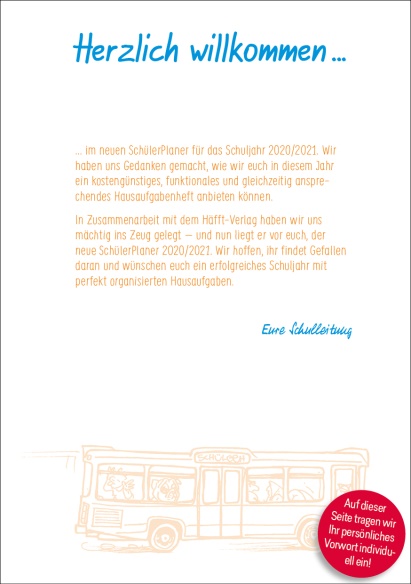 (Design Farbenfroh)Position der Seite in 
Ihrem SchülerPlaner: (von uns empfohlen: 
U2 = vordere, innere Umschlagseite)Bitte vergessen Sie nicht, diese Datei später 
beim Datenupload mit hochzuladen!Gerne können Sie zusätzlich für diese Seite ein Foto und/oder eine Unterschrift mit hochladen. In diesem Fall geben Sie bitte für die spätere Zuordnung hier noch die Dateinamen an: